Minutes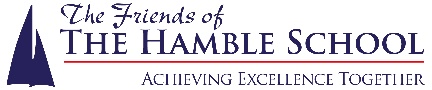 Friends of HCSC Meeting11th June 2018Attendees:    Alison Holland, Alison Bratcher, Neil Cleaver, Debs Thompson, Amy Crotty, Helen Crotty, Sue Boardman, Wendy Challis.Apologies:   Marie CM, Marie Holder, Absent: Pip Moore, Lisa Robbins, Debbie SinclairApproval of Last Meeting Minutes & Matters ArisingNothing to raise.Financial ReportNothing to update from last meeting. Current Funding RequestMaths department wishing to resurrect the DofE award. Needs to update some of the equipment to enable the go ahead, request is for £1000 to cover the cost of the items to include tents, stoves, gas convertors for old equipment and first aid items. School is funding the training of 4 members of staff who wish to be involved. All in agreement of funding this. Helen will update the website. Items of Business  FireworksMeeting held between Amy, Debs and Nicky from the park. We have requested to increase the max number from 5000 to 7000. Nicky said we needed to contact the traffic management company, and if they were happy then she would agree to this. Debs and Amy have put a letter together. Amy advised if we increase the numbers we will have to provide extra toilets. Debs has said she will update our Facebook page to say that we are doing fireworks again this year, the date of it and that they will be presale tickets only this year. Amy will check with the sellers that they are still happy to sell them this year, and then we will update the page with info of where to get tickets from. The meeting room on the night will be in the Empire Rooms. Nicky has moved the Hound Road entrance gate posts, and there will be 2 new posts for us to check tickets on the night. Concerns raised about the fact that these are dark uneven footpaths.  Wendy suggested we highlight our issues to Nicky.Nicky advised that all the residents were given free tickets for themselves and guests, and this was around 125 tickets in total last time. Amy said that we cannot stop the residents from having guests turn up in vehicles to visit them, Alison has suggested to Nicky that she write to the residents to make them aware that any of their visitors will need to purchase tickets this year. Nicky will put this in a newsletter to the residents. Nicky is happy for us to sell cold drinks on the night. Debs will price up cold drinks from a wholesaler. Alison has emailed the garage regarding sponsorship on the back of the parking tickets. She is waiting a reply. Amy asked about banners. Previously we have just amended the dates on the old banners, Helen will email the school to see if they can amend the banners and if we can have something added in bright red to say presale only. Helen will contact the school about putting an advert in The Voice magazine, Amy will check with the sellers that they are happy so we can put them on the advert, and she will forward a copy to Helen. Amy asked about refreshments on the night as the first aiders have enquired, we confirmed we will still organise tea, coffee and cake as before. Amy asked about free tickets for volunteers as previously it has been a family ticket but we are not doing family tickets this year. We have suggested that we ask the volunteer who they will be bringing as they may not be bringing their family so only need one or two individual tickets. Helen suggested we have a separate volunteer ticket that is for two adults and two children in a different colour, and we do not include them in our numbers. The Prom BalloonsFew issues regarding the colours, but they are sorting this with the school and charging £30 only.AGM on 2nd July 6pm Skills CentreDebs will update Facebook today as needs to be done within 21 days which is today. Helen will update our website and ask the school to put it on their calender, and Neil will get the letter sent out that Alison has put together.  Helen advised that the chairs report needs to be made available for anyone attending to read.  We will need at least 10 people attending including the current members. Wendy Challis advised that she would like to be a committee member but she is not able to make the meeting, we will make sure that her interest is noted. Helen suggested we put a notice in the Voice magazine for Sept announcing that we are looking for a treasurer. Awards EveningThursday 12th July at 6.30pm – Helen, Debs and Alison B confirmed that they will attend so Alison H will request 3 tickets. AOBInduction Evening – Wednesday 4th will be Helen and Debs, Tuesday 3rd will be Alison B and Wendy. Will need to be here for 5.30pm to set up. Helen suggested we have a few tubs of sweets on the table as this encourages people to come over and see us. Alison will get some more Friends leaflets printed up. Next meeting is the AGM on 2nd July 6pm at Skills Centre. 